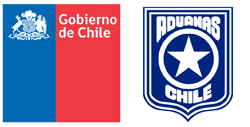 Servicio Nacional de AduanasSubdirección de InformáticaManifiesto  ElectrónicoGuía Aérea ( GA)Definición XMLVersión 1.0Enero 2019CUADRO INFORMATIVONivelEstructuraTipo DatoLargo MáximoRepe-
ticionesCValoresPosiblesDescripción0Documentostring1..1Identificación del tipo de documento y la versión que se envía en el mensaje.Cuando se utilice por primera vez el sistema ISIDORA, todos los  documentos corresponderán a la versión 2.0, Si posteriormente se define una nueva estructura o formato de envío, ésta corresponderá a una nueva versión del documento.La identificación de la versión del documento es fundamental para sus las validaciones.Para la Guía aérea en este tag se indicará:Ejemplo: <Documento tipo="GA" version="2.0" >1tipo-accionstring1..1IMANFuncionalidad del mensaje que se está enviando. Los valores que puede tomar este tag son:I : IngresoM :ModificaciónA :AclaraciónN: Anulación1numero-referenciastring301..1Este tag muestra el número de documento dado por el emisor del mensaje.Por ejemplo GA Nº "045-01097644"1Total-bultosinteger81..1Se debe indicar la cantidad de bultos contenida en el ítem. Este dato es obligatorio1Total- peso decimal[16,3]1..1Se debe señalar el peso bruto de las mercancías incluidas en el ítem.1Unidad –pesoString101..1Se debe indicar la unidad de peso de la mercancía:"CMQ", "CMT", "FOT", "FTQ", "GLD", "GLI", "GLL", "GRM" "HGM", "HLT", "HMT", "INH", "INQ", "KGM", "KTM", "KTN", "LBR", "LTR", "MTQ", "MTR", "ONZ", "STN", "TNE","UNI"1Total –volumen decimal[15,2]1..1Se debe indicar el volumen total de la mercancía amparada en el ítem 1Total ítemString1..1Se debe señalar la cantidad de mercancía amparada en el iítem.1ParcialString11..1Se debe indicar si la guía es parcial (S) o no (N)1correlativo-parcialStrimg50..1En este tag se debe indicar el numero correlativo en el caso del envío parcial1OpTransporte1..1OPERACIÓN DE TRANSPORTE ASOCIADA AL DOCUMENTO2optransporte1..13Viaje Stirng150..1Este dato se obtiene desde el encabezado de manifiesto al agregar la referencia.  Corresponde al número del vuelo en el que se  transportan las mercancías.3sentido-operacionstring151..1I, S, Este tag muestra el destino aduanero de la mercancía declarada en el documento de transporte. Los valores que puede tomar este tag son:I: Ingreso.S: Salida.3tipo-operacionstring30..1TREste tag denota si la carga manifestada es de tránsito 1Fechas1..1FECHAS2fecha1..n3nombrestring1..1FPRESFEMFZARPEFARRIBOEste tag muestra el nombre del tipo de fecha del documento que se declara en el mensaje. Los valores que puede tomar este tag son:FPRES: Fecha de presentación del mensaje.FEM: Fecha de emisión del GA, corresponde a la fecha indicada en el documento de transporte en el formato papelFARRIBO: Fecha de arribo estimado de la aeronaveFZARPE: Fecha de salida estimada  de la aeronave.3valorstring1..1dd-MM-yyyy HH:mmValor de la fecha en formato “dd-MM-yyyy HH:mm”. Sólo la fecha de emisión del GA tiene el formato “dd-MM-yyyy”.1Locaciones1..1LOCACIONES2locación1..n3nombrestring1..1PE, PD, Este tag muestra el nombre del tipo de locación asociada al documento que se envía en el mensaje. Los valores que puede tomar este tag son:PE: Puerto de Embarque de la mercancía. Este tipo de Locación es obligatorio. PD: Puerto de Desembarque de la mercancía. Este tipo de Locación es obligatorio. 1Participaciones1..1PARTICIPANTES ASOCIADOS AL DOCUMENTOEste conjunto de tags, por cada ocurrencia, debe indicar la información de las personas que participan en el documento de transporte.2participacion1..n3nombrestring1..1EMI,EMIDO,CONS,NOTI,ALM,CAERCNTEEste tag muestra el nombre del tipo de participante del documento enviado en el mensaje. Los valores que puede tomar este tag son:EMI: Agente que presenta el mensaje.Este tipo de Participante es obligatorio.EMIDO: Emisor de la GA en Chile Este tipo de Participante es obligatorio.CONS: Consignatario.Este tipo de Participante es obligatorio.NOTI: Notify.ALM: AlmacenistaCAER: “Compañía Aérea”; corresponde al transportista efectivo de la carga (Ocurrencia obligatoria) CNTE: Consignante1 Trabsbordos 0..1PARTICIPANTES ASOCIADOS AL ITEMEste conjunto de tags, por cada ocurrencia, debe ingresar a cada ítem, este tag se deben indicar las conexiones o cambios de vehículos en el exterior que sufrió la mercancía declarada en este mensaje antes de la llegada al puerto de arribo.2 transbordo0..n3cod-lugarstring0..1FLETfleteEn este tag se indica el código del lugar donde se realizó el cambio de vehículo, según codificación IATA.1REFERENCIAS 1..1  Referencias asociadas al documento2referencia1..n3Tipo Referencia String 1..1REFMADRESe debe asociar el número del manifiesto del cual deriva el documento Indentifica el tipo	de referencia o	relación entre el mensaje enviado y el documento que se consigna en el tag de Referencias."REF": Relación referencial entre el mensaje y el MFTOA que se referencia"MADRE": El documento al que se hace referencia corresponde al documento de transporte madre.3tipo-documentoString1..1MFTOAGAEste tag indica el tipo de referencia asociada.MFTOA: Manifiesto AéreoGA: Guía Aérea3numeroString30Este tag indica el número del documento referenciado. (Debe asociar el número de la guía madre en caso que la transmisión corresponda a guía hija)3fechastring1..1dd-MM-yyyy Indica la Fecha de Emisión del documento referenciado en formado dd/mm/yyyy31Cargos0..1 Cargos asociados al documento.2cargo0..13tipo-cargostring0..1FLETEn este tag se debe indicar el codigo de identificacion del tipo de cargo a nivel global incluido en el valor del flete.FLET: Valor de Flete3montostring0..1En este tag se debe indicar el valor del cargo3monedastring0..1En este tag se debe indicar el código de la identificación de la moneda en la que se ha expresado el cargo."AFA","DZD","ADP","ARS","AMD","AWG","AUD","AZM","BSD","BHD","THB","PAB","BBD","BYR","BEF","BZD","BMD","VEB","BOB","BRL","BND","BGN","BIF","CAD","CVE","KYD","GHC","XOF","XAF","XPF","CLP","COP","KMF","BAM","NIO","CRC","HRK","CUP","CYP","CZK","GMD","DKK","MKD","DEM","DJF","STD","DOP","VND","GRD","XCD","EGP","SVC","ETB","EUR","FKP","FJD","HUF","CDF","FRF","GIP","HTG","PYG","GNF","GWP","GYD","HKD","UAH","ISK","INR","IRR","IQD","IEP","ITL","JMD","JOD","KES","PGK","LAK","EEK","KWD","MWK","ZMK","AOA","MMK","GEL","LVL","LBP","ALL","HNL","SLL","ROL","BGL","LRD","SZL","LTL","LSL","LUF","LYD","MGF","MYR","MTL","TMM","FIM","MUR","MZM","MXN","MXV","MDL","MAD","BOV","NGN","ERN","NAD","NPR","ANG","NLG","ILS","TWD","NZD","BTN","KPW","NOK","PEN","MRO","TOP","PKR","MOP","UYU","PHP","PTE","GBP","BWP","QAR","GTQ","ZAR","OMR","KHR","MVR","IDR","RUB","RUR","RWF","SHP","SAR","ATS","SCR","SGD","SKK","SBD","KGS","SOS","TJS","ESP","LKR","ECS","SDD","SRG","SEK","CHF","SYP","BDT","WST","TZS","KZT","TPE","SIT","TTD","MNT","TND","TRL","AED","UGX","ECV","CLF","USD","USN","USS","UZS","VUV","KRW","YER","JPY","CNY","YUM","ZWD","PLN"3cond-pagostring0..1PCEn este tag se debe indicar la condición de pago asociada al cargo.P: Pago Previo al Flete (Prepaid)C: Pago en Destino (Collect)1Items1..nITEMS EN EL DOCUMENTO2item1..n3numero-iteminteger151..1Este tag muestra el número de ítem del Documento de Transporte.3carga-peligrosastring11..1S,NEste tag muestra un indicador de mercancía peligrosa. Los valores que puede tomar este tag son:S: Si es carga peligrosa.N: No es carga peligrosa.3cantidadinteger81..1Este tag muestra la cantidad de bultos en el ítem.3peso-brutodecimal[16,3]1..1Este tag muestra el peso de las mercancías, incluidos todos sus envases y embalajes.3unidad-pesostring31..1Este tag muestra la unidad de medida del peso en que se ha descrito en el tag peso-bruto."CMQ","CMT","D41","FOT","FTQ","GLD","GLI","GLL","GRM","HGM","HLT","HMT","INH","INQ","KGM","KTM","KTN","LBR","LTR","MTQ","MTR","ONZ","STN","TNE","UNI"3volumendecimal[15,2]1..1Este tag muestra el volumen de la cantidad total de bultos, del documento de transporte.3unidad-volumenstring31..1Este tag muestra la unidad de medida en que se ha determinado el volumen indicado en el tag volumen.Para realizar las validaciones de valor del tag se utilizarán los códigos de las Naciones Unidas (codificación alfanumérica de largo 3)."CMQ","CMT","D41","FOT","FTQ","GLD","GLI","GLL","GRM","HGM","HLT","HMT","INH","INQ","KGM","KTM","KTN","LBR","LTR","MTQ","MTR","ONZ","STN","TNE","UNI"3ProdItem1..1En este tag se indican los productos en el ítem.4proditem1..15descripciónstring2551..1Este tag indica la descripción del producto5cantidadinteger81..1Este tag muestra la cantidad de productos que existen5unidad-medidainteger151..1Este tag muestra la unidad de medida en que se ha determinado la cantidad de productos."CMQ","CMT","D41","FOT","FTQ","GLD","GLI","GLL","GRM","HGM","HLT","HMT","INH","INQ","KGM","KTM","KTN","LBR","LTR","MTQ","MTR","ONZ","STN","TNE","UNI"1Observaciones0..1OBSERVACIONES ASOCIADAS AL DOCUMENTO2observación1..n3nombrestring101..1GRALMOTCONTCNMMETNDEste tag muestra el tipo de observación que se consignará. Los valores que puede tomar este tag son:GRAL: Observaciones Generales.MOT: Motivo de la Modificación/Aclaración.CONT: Se debe consignar fecha y hora de la contingencia generada.CNM: Carga no manifestadaMETND: Mercancías en tránsito no desembarcadas.3contenidostring2551..1Este tag se debe indicar el contenido de la observación como un texto libre.Historia del DocumentoHistoria del DocumentoHistoria del DocumentoHistoria del DocumentoNombre del DocumentoResponsable del DocumentoAnalistas: KGC-MCPAnalistas: KGC-MCPAnalistas: KGC-MCPPreparado porKGC-MCPFecha de Creación27-Oct-2018Aprobado porControl de VersionesControl de VersionesControl de VersionesControl de VersionesVersiónFecha Aprobado
porComentarios1.027-Sep-2018KGCVersión Inicial del documento.